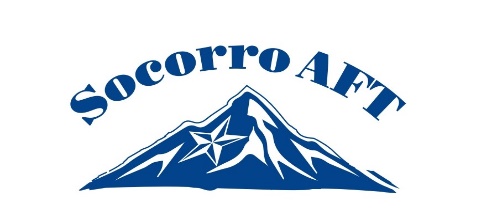   YOUR INFORMATION Please print clearly                     New Member / Current member switch to ACHNAME:	DOB:	Employee ID #:  PERSONAL EMAIL: 	  POSITION: 	DEPARTMENT	DISTRICT (ISD):   Socorro ISD		CAMPUS NAME: BUILD A POWERFUL VOICE JOIN COPEJOIN OUR COMMITTEE ON POLITICAL EDUCATION (COPE): Members are encouraged to make a voluntary contribution to our Committee on Political Education, Socorro AFT COPE.   Help us support pro-public school candidates by making a regular monthly contribution. Change starts with you; let’s make a difference together. Your COPE contribution will be added to your monthly dues amount.Make a monthly contribution to Socorro  AFT COPE:   $2	5	$10         Other $ _ ___________SIGNATURE FOR COPE:	DATE (COPE AUTHORIZATION):Socorro AFT encourages all of its members to participate in local campaigns and to support and endorse candidates who will be sympathetic to our issues.  It is the function of the Socorro AFT’s Committee on Political Education (C.O.P.E) to research issues and candidates, report to the membership, recommend endorsements, and support endorsed candidates with money and volunteers.  Making a contribution is not a condition of membership and members have a right to refuse to contribute without suffering any reprisal or loss of membership status, rights or benefits.My signature above authorizes Socorro AFT to deduct the amount noted as a voluntary contribution to the Socorro AFT C.O.P.E.  I understand that this authorization will remain valid as long as I am a member of Socorro AFT and employed be Socorro ISD unless revoked in writing. OWN YOUR POWER DUES PAYMENT PROCESSELECTRONIC DUES PAYMENT: I authorize Socorro AFT to draft my bank account for the amount and dates listed on this application. The monthly dues amount may change if required by local, state or national constitutions. I authorize my bank to adjust my monthly payment when notified by the Socorro AFT. This authorization remains in effect until terminated in writing by me. These deductions will continue for this school year and future years, including any increases in dues, until terminated by me in writing. Socorro American Federation of Teachers1810 George Dieter #107El Paso, TX 79936(915) 593-2801www.socorroaft.orgRev. 07/26/2017HOME PHONE:CELL PHONE:MAILING ADDRESS:APT:CITY:STATE:ZIP:BANK NAME:ACCOUNT TYPE:	CHECKINGSAVINGSBANK ROUTING NUMBER:BANK ACCOUNT NUMBER:SIGNATURE:DATE: